T. Kto buduje dom?Czy wiesz kto pracuje przy budowie domu? 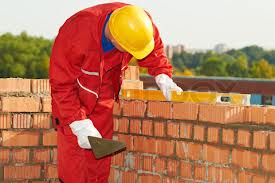 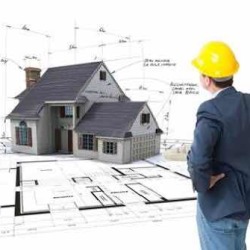 Zadanie 1. Jakie ro zawody? Rozwiąż rebusy.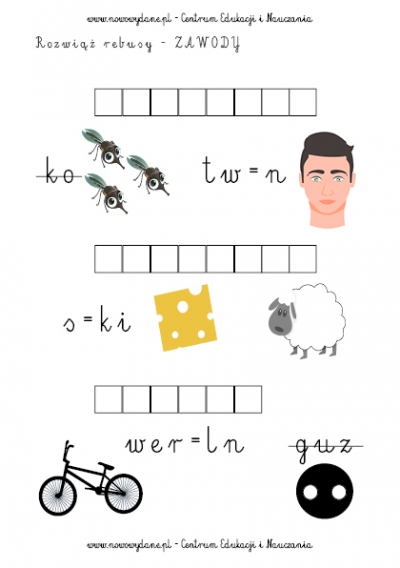 Zadanie 3. Wykreśl z diagramu nazwy zawodów. 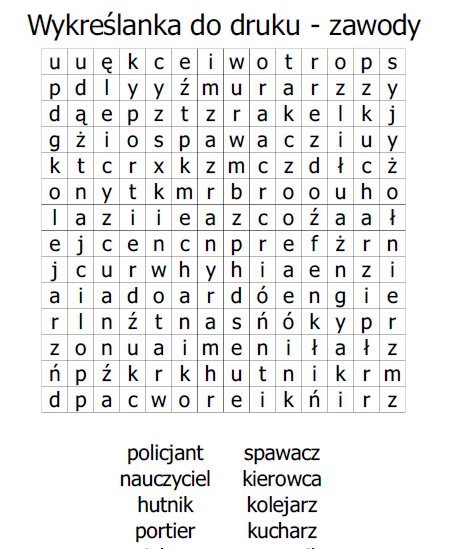 Zadanie 3. Wykreśl z diagramu (poziomo i pionowo) nazwy ginących zawodów. Pamiętaj, że litery wyrazów mogą być rozdzielone.
   

   
Pozostałe litery czytane rzędami utworzą hasło-pytanieCzy znasz odpowiedź na to pytanie?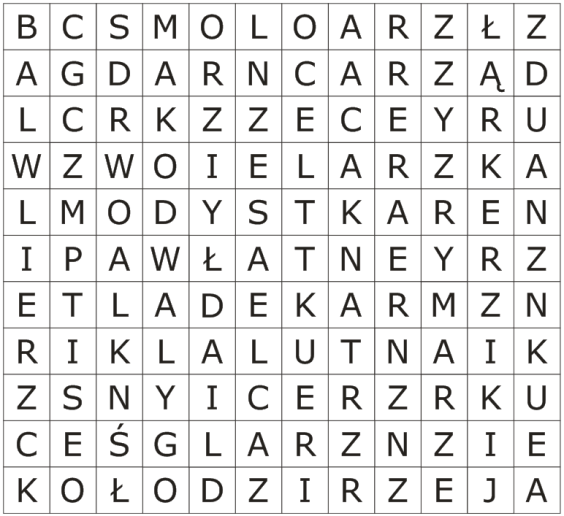 Zadanie 3. Poćwicz mnożenie i dzielenie.Mnożenie i dzielenie https://www.matzoo.pl/klasa2/mnozenie-i-dzielenie-w-zakresie-100_11_230BALWIERZMODYSTKACEGLARZPŁATNERZDEKARZRYMARZDRWALSMOLARZGARNCARZSNYCERZKOŁODZIEJZDUNKOWALZECERLUTNIKZIELARZ